Новые возможности ПК STARK ES 2016 Конечно-элементные расчеты:Элементные шарниры, работающие по билинейной диаграмме «усилие-перемещение» (в решателе «фронтальный»):  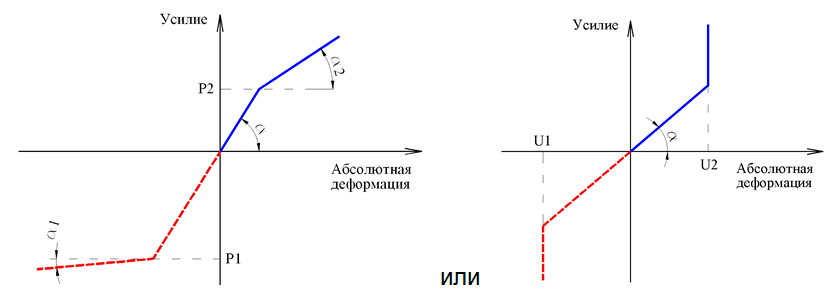 Новые шарниры аналогичны по сути существующим билинейным разрезным шарнирам, но значительно более удобны в работе.
 Конструктивные расчеты:В модулях RCDiagra (расчет железобетонных элементов по нелинейной «деформационной» модели) и StrengthRegion (построение области прочности) добавлена возможность применения продольной арматуры класса А600, работающей по трехлинейной диаграмме в соответствии с п. 6.2.15 СП 63.13330.2012. Добавлен ввод минимального процента продольного армирования сечений железобетонных стержневых элементов. Во всех случаях количество рассчитанной арматуры принимается таким образом, чтобы процент продольного армирования был не менее заданного минимального значения. Расчет элементов железобетонных конструкций при действии поперечных сил откорректирован вследствие исправления опечаток в п. 8.1.34 СП 63.13330.2012. Добавлена возможность подбора поперечной арматуры по методикам СП 63.13330.2012 и СП 52-101-2003 при невыполнении условия qsw >= 0,25*Rbt*b (при небольших значениях поперечных сил, для восприятия которых требуется установка поперечной арматуры, выдаваемое её количество стало меньшим).Пользовательский интерфейс:Реализованы функции «отменить/вернуть» (undo/redo) для всех операций, выполняемых в ПОС-проекте.  В базу профилей добавлены замкнутые профили по ГОСТ 30245-2012.Добавлена возможность задания билинейных шарниров на концах балок, колонн и стержней в ПОС-проекте.Добавлена возможность задания шарниров на верхнем конце свай в POS-проекте, в том числе билинейных шарниров, ограничивающих передачу нагрузки на сваю.Добавлена функция согласования сетки конечных элементов пластин – выбранные конечные элементы пластин разбиваются с учетом существующих узлов на границах элементов, новые узлы на несвободных границах элементов при этом не создаются. Благодаря данной функции стало значительно проще добавлять новые элементы (например, стены) в существующую КЭ-модель здания.Усовершенствованы технология и интерфейсы обмена данными с информационной моделью объекта, созданной с помощью основных программных платформ информационного моделирования.Физически нелинейные пластинчатые конечные элементы, учитывающие билинейно-упругую работу материала (грунта) на основе условия прочности Кулона-Мора.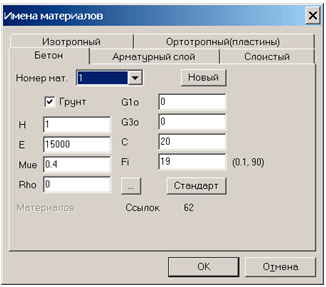 Добавлен показ формы и ориентации поперечного сечения стержневых элементов на графическом изображении расчетной схемы в ПОС- и FEA-проектах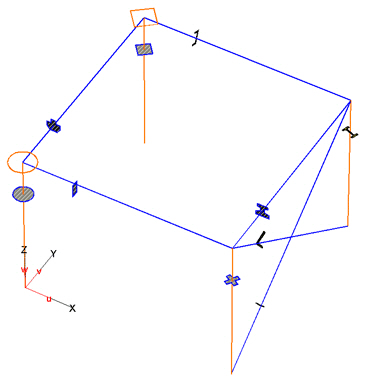 Реализован вывод информации о типе материала, размерах сечений ребер плит/стен и толщин пластин при цветовом изображении материалов КЭ-модели.  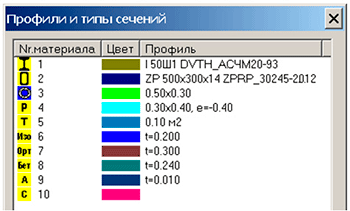 Реализован показ цветовых изополей значений коэффициентов постели заданного упругого основания, в том числе рассчитанных автоматически с использованием функции «модель грунта».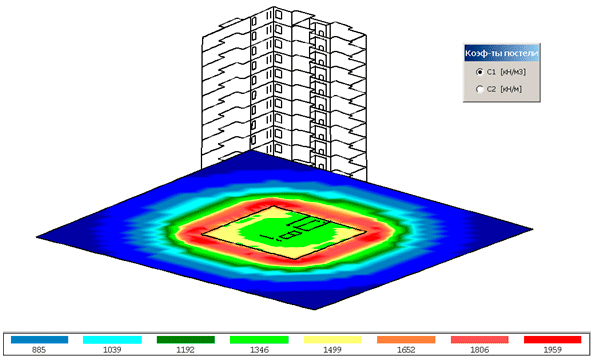 